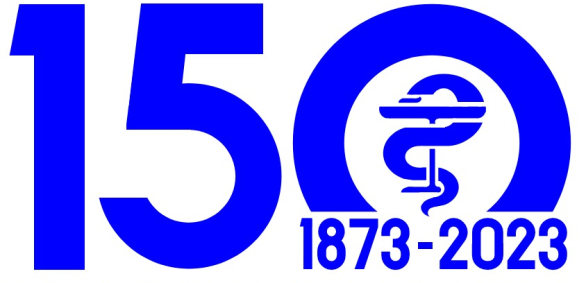 ИНФОРМАЦИОННОЕ ПИСЬМО-ПРИГЛАШЕНИЕМеждународная научно-практическая конференция «Современные проблемы и достижения зооветеринарной науки», посвящённая 150-летию ФГБОУ ВО Казанская ГАВМ им. Н. Э. БауманаУважаемые исследователи и научные руководители!Приглашаем Вас принять участие в работе Международной научно-практической конференции «Современные проблемы и достижения зооветеринарной науки», посвященной 150-летию ФГБОУ ВО Казанская ГАВМ им. Н. Э. Баумана.Конференция состоится 29-31 мая 2023 года в ФГБОУ ВО Казанская ГАВМ.Форма участия: очная и заочная.Лучшие материалы конференции будут опубликованы в журнале «Учёные записки Казанской государственной академии ветеринарной медицины им. Н. Э. Баумана», входящим в перечень рецензируемых научных изданий (ВАК, РИНЦ) и на сайте академии (казветакадемия.рф).Срок приёма заявок для участия в конференции до 15 мая 2023 года. В программе предусмотрено проведение секционных заседаний по направлениям конференции, круглых столов и мастер-классов по актуальным проблемам ветеринарии и зоотехнии с участием российских и зарубежных специалистов.Условия участияДля участия в конференции необходимо отправить в адрес оргкомитета конференции заявку на участие (Приложение 1) и статью (материалы доклада). В теме письма необходимо указать «Для участия в международной конференции». Работа конференции предполагает очное и заочное участие.Язык конференции: русский, английский.Проживание: в гостинице академии (от 1243 руб. в сутки).Место проведения: ФГБОУ ВО «Казанская государственная академия ветеринарной медицины имени Н. Э. Баумана»Адрес академии: г. Казань, ул. Сибирский Тракт, 35.Проезд: троллейбусы № 7, 13 до остановки «ул. Халитова», трамваи № 5а, 6 до остановки «Ветеринарная академия», от железнодорожного вокзала автобусом № 10а.Основные направления конференции:Ветеринария:1. Секция: Морфология и физиология животных;2. Секция: Незаразная патология;3. Секция: Ветеринарно-санитарная экспертиза и экология;4. Секция: Инфекционная и инвазионная патология;5. Секция: Организация ветеринарного дела;6. Секция: Современные проблемы биохимии и молекулярной биотехнологии в АПК.Зоотехния:1. Секция: Современные проблемы зоотехнии и гигиены животных;2. Секция: Производство кормов и кормление сельскохозяйственных животных;3. Секция: Технология производства и переработки сельскохозяйственной продукции;4. Секция: Экономические науки;5. Секция: Философия, социальные и гуманитарные науки.Требования к статьям, публикуемым в журналеДля публикации статьи необходимо предоставить следующий пакет документов:— текст статьи в электронном виде (на любом носителе или по электронной почте);— экземпляр, распечатанный на бумаге и подписанный авторами;— сопроводительное письмо организации;— две рецензии (внешняя и внутренняя);— сведения об авторах на отдельном листе (Ф.И.О., учёное звание, должность, место работы, телефон для связи, e-mail).Научные статьи излагаются по следующей схеме: УДК, заглавие статьи, авторы, с указанием учёного звания, должности и места работы, ключевые слова (5-7 слов), краткая постановка вопроса, материалы и методы, результаты исследований, заключение (выводы), список литературы (не менее 5 источников, желательно не более 15), резюме на русском и английском языках, объём желателен не более 10 предложений.Объём статьи не менее 5 страниц, включая таблицы, схемы, рисунки и список литературы. Шрифт Times New Roman 14, интервал одинарный, поля со всех сторон 20 мм. Файл должен быть сформирован в программе Microsoft Word 2010 и более поздней версии.Заглавие статьи должно быть: информативным, с использованием только общепринятых сокращений.Таблицы должны содержать только необходимые данные и представлять собой обобщённые и статистически обработанные материалы. Количество графического материала должно быть минимальным (не более 3 рисунков).Список литературы составляется единым списком в алфавитном порядке: сначала источники, опубликованные на русском языке, затем на иностранном языке и оформляется в соответствии с ГОСТ_Р_7.0.100-2018.Редакция оставляет за собой право на сокращение и редактирование статей. Статьи, оформленные не по правилам, не рассматриваются.Материалы в распечатанном виде и на любом носителе отправлять на адрес учредителя и исполнителя: 420029, Республика Татарстан, г. Казань, ул. Сибирский тракт, 35, ФГБОУ ВО Казанская ГАВМ (Редактору журнала) или на e-mail: uch.zap1883@mail.ru. Тел. 89274112259Стоимость публикации — 1000 рублей за страницу.Реквизиты:Полное наименование: федеральное государственное бюджетное образовательное учреждение высшего образования «Казанская государственная академия ветеринарной медицины имени Н.Э. Баумана»Сокращенное наименование: ФГБОУ ВО Казанская ГАВМАдрес: 420029, РТ, г. Казань, ул. Сибирский тракт, 35ИНН 1660007935КПП 166001001УФК по Республике Татарстан (ФГБОУ ВО Казанская ГАВМ л/с 20116Х24360)ОТДЕЛЕНИЕ-НБ РЕСПУБЛИКА ТАТАРСТАН БАНКА РОССИИ//УФК по Республике Татарстан г. КазаньЕКС 40102810445370000079Номер казначейского счета 03214643000000011100БИК 019205400Тел. 273-96-17,  факс 273-97-14КБК 00000000000000000130ОКТМО 92701000001Назначение платежа: издательские услуги.Пример оформления статьи: https://kazanveterinary.ru/science_innovation/scientific_notes/ Приложение 1Заявка на участие в работе Международной научно-практической конференции «Современные проблемы и достижения зооветеринарной науки», посвященной 150-летию ФГБОУ ВО Казанская ГАВМ им. Н. Э. Баумана29-31 мая 2023 годаПодпись________________ Дата ___.___.2023 г.Просьба подтвердить участие до 15 мая 2023 г.Примечания:Заполнение всех граф заявки обязательно* название файла Заявки должно включать:Konfkgavm2023_Фамилия_имя и должна быть направлена на электронный адрес konfkgavm@mail.ru;** Заявка участника конференции должна быть оформлена только на первого автора;ВАЖНО!Высылая заявку, заявитель дает согласие на обработку собственных персональных данных организационным комитетом конференции в соответствии с действующим законодательством Российской Федерации.Проект программы и регламент работы конференции будут сформированы после 20 мая 2023 г.Контактная информация по публикации материалов: 8(843) 273-97-74 Шагивалиев Ленар Рифатович.e-mail: konfkgavm@mail.ru Заранее благодарим за проявленный интерес!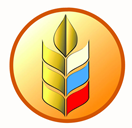 Министерство сельского хозяйства Российской Федерации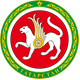 Министерство сельского хозяйства и продовольствия Республики Татарстан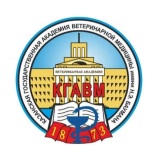 ФГБОУ ВО Казанская государственная академия ветеринарной медицины им. Н.Э. Баумана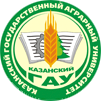 ФГБОУ ВО Казанский государственный аграрный университет1. Страна2. Фамилия, имя, отчество**3. Полное наименование вуза (организации) 4. Должность:5. Учёная степень:6. Учёное звание:7. Контактный телефон:8. E-mail:9. Направление (секция):10. Название доклада (статьи):11. Участие (очное, заочное):12. Необходимость бронирования мест для проживания:13. Количество бронируемых мест:14. Сроки: